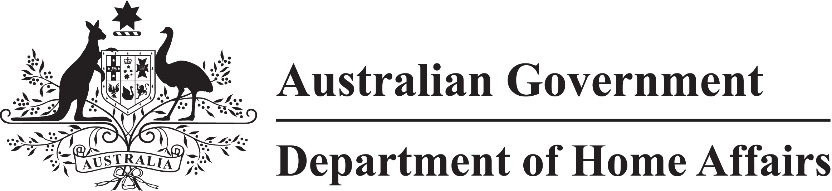 LIN 22/031Migration (Daily maintenance amount for persons in detention) Determination (LIN 22/031) 2022I, Roderick Thiele, delegate of the Minister, make this instrument under subsection 262(2) of the Migration Act 1958 (the Act).Dated                            29 June 2022Roderick ThieleA/g Senior Executive Service One
ABF Workforce Capability Branch
Department of Home Affairs 1	Name		This instrument is the Migration (Daily maintenance amount for persons in detention) Determination (LIN 22/031) 2022.2	Commencement		This instrument commences on 1 July 2022.3	Daily maintenance rate		For subsection 262(2) of the Act:(a)	the daily amount is $490.69; and(b)	the following detention centres established under subsection 273(1) of the Act are specified:	(i)	North West Point (Christmas Island) Immigration Detention Centre;	(ii)	Perth Immigration Detention Centre; 	(iii)	Villawood Immigration Detention Centre;	(iv)	Yongah Hill Immigration Detention Centre; and(c)	each place approved by the Minister in writing under subparagraph (b)(v) of the definition of immigration detention in subsection 5(1) of the Act is specified; and  (d)	the period after 30 June 2022 and before 1 July 2024 is specified.  